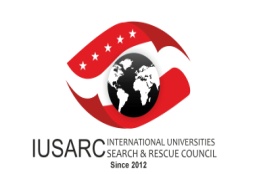 ULUSLARARASI ÜNİVERSİTELER ARAMA KURTARMA KONSEYİÇALIŞMA KURULU TOPLANTISITARİH : 21 Şubat 2018SAAT 	: 10:30YER 	: Uluslararası Final Üniversitesi - GirneGÜNDEM1. Bir önceki çalışma kurulu toplantısı sonucunda alınan kararlarla ilgili yapılmış olan çalışmalar hakkında bilgi verilmesi,2. 2017 yılında gerçekleştirilen “Uluslararası Afet Yönetimi Sempozyumu” ile “Ulusal Afet Yönetimi Çalıştayı” çıktılarının akademik yayın haline getirilmesi ile ilgili yürütülen çalışmaların görüşülmesi,3. Konseyin internet sitesinin yenilenmesi amacıyla oluşturulan çalışma grubunun yürüttüğü faaliyetler hakkında çalışma kurulu üyelerine bilgi verilmesi ve görüş/önerilerinin alınması,4.  Konsey Başkanı ve Dış İlişkiler Koordinatörü tarafından IUSARGames2018 ve Genel Kurul ile Yeditepe Üniversitesinin üyeliğiyle ilgili yürütülen çalışmaları hakkında bilgi verilmesi,5. Mart 2018 ayı içerinde AKUT öğrencilerine yönelik düzenlenecek sosyal aktivitenin kararlaştırılması,6. Çalışma Kurulu üyelerinin 22 Mart Dünya Su Günü çerçevesinde üniversiteleri tarafından varsa planlanmış faaliyetler hakkında bilgi sunması, IUSARC ve SSTB olarak destek verilebilecek faaliyetin kararlaştırılması,7. Üniversiteler tarafından IUSARC ve faaliyetleri hakkında hazırlanan afiş ve broşürlerin incelenmesi,8. KKTC Üniversitelerin IUSARGames2018’e katılım durumunun görüşülmesi, 9. Genel Kurul Toplantısına KKTC Üniversitelerin katılımcıların görüşülmesi,10.  Bir sonraki aylık koordinasyon toplantı tarihi ve yerinin belirlenmesi.		IUSARC ÇALIŞMA KURULUNUN 24 OCAK 2018 TARİHLİ TOPLANTI KATILIM DURUMUTOPLANTI SONUÇ TUTANAĞI-1-IUSARC ÇALIŞMA KURULUNUN 24 OCAK 2018 TARİHLİ TOPLANTI SONUÇ TUTANAĞIOYBİRLİĞİ ile karar verilmiştir.-2-KATILAN BİRİMLERKATILAN BİRİMLERUluslararası Kıbrıs Üniversitesi, Ada Kent Üniversitesi,İstanbul Teknik Üniversitesi,Uluslararası Final Üniversitesi,Akdeniz Karpaz Üniversitesi,Lefke Avrupa Üniversitesi,Kıbrıs Sosyal Bilimler Üniversitesi,Yakın Doğu Üniversitesi,Girne Üniversitesi,Kıbrıs İlim ÜniversitesiLefkoşa Bölge Müdürlüğü,Gazimağusa Bölge Müdürlüğü,Girne Bölge Müdürlüğü,Güzelyurt Bölge Müdürlüğü,İskele Bölge Müdürlüğü,Harekat ve Eğitim Şube MüdürlüğüArama Kurtarma Şube Müdürlüğüİletişim Şube MüdürlüğüS.NOALINAN KARARİLGİLİ ÜNİTE1.2017 yılında icra edilen uluslararası afet yönetimi sempozyumu ile ulusal afet yönetimi çalıştay sunumlarının isprs formatına uygun olarak makale haline getirilmesine, IUSARC ve Sivil Savunma Teşkilatı Başkanlığı tarafından bundan sonraki yıllarda düzenlenecek çalıştay, sempozyum, konferans vb. faaliyetlerde sunumların belirlenecek makale tarzında talep edilmesine,-IUSARC Başkanlığı-Hrk. Eğt. Şb. Mdl.2.18-21 Mart 2018 döneminde İstanbul’da İstanbul Teknik Üniversitesi Maslak Kampusunda icra edilecek Gi4DM 2018’e  (Afet Yönetiminde Coğrafi Bilgi Sistemleri Konferansı) Sivil Savunma Teşkilatı Başkanlığı personelinin yanı sıra IUSARC’ı temsilen bir personelin katılımına,-IUSARC Başkanlığı-Hrk. Eğt. Şb. Mdl.3.Çankırı Karatekin Üniversitesinin üyelik başvurusunun ön kabulünün yapılmasına, Nisan 2018 ayında icra edilen Genel Kurul Toplantısına davet edilmesine, Dış İlişkiler Sekterliği tarafından üniversitenin bilgilendirilmesine,-IUSARC Dış İlş. Koor.4.Yeditepe Üniversitesi ile koordine edilerek üyelik başvuru sürecinin bir sonraki toplantıya kadar tamamlanmasına,-IUSARC Dış İlş. Koor.5.Konseye üye üniversitelerle, Genel Kurul Toplantısı ve IUSARGames2018’e yönelik yapılan yazışmalarda belirtilecek hususlar ile talep edilecek konuların konseyin web sayfası (iusarc.org) ile aynı olmasına,-IUSARC Dış İlş. Koor.-İlt. Şb. Mdl.6.Ulusal üniversiteler tarafından 12-16 Aralık 2017 tarihinde gerçekleştirilen sosyal aktivitelerle ilgili bilgi ve fotoğrafların Sivil Savunma Teşkilatı Başkanlığı İletişim Şube Müdürünün cep telefonuna (0548 830 28 11) WhatsApp’dan 26 Ocak 2018 tarihine kadar gönderilmesine,-IUSARC Başkanlığı7.Çalışma Kurulunda bulunan üniversite temsilcilerinin, üniversitelerinin yetkilileri ile koordine ederek Dünya Su Günü nedeniyle planmış organizasyonları olup-olmadığını öğrenmelerine, öğrendikleri bilgileri WhatsApp iletişim ağı kullanarak ortak ağdan paylaşmalarına, uygun bulunacak organizasyona destek olunmasına,-Çalışma Kurulu ÜyeleriS.NOALINAN KARARİLGİLİ ÜNİTE8.Üniversiteler tarafından IUSARC ve faaliyetleri hakkında afiş, broşür hazırlanmasına, hazırlanacak afiş/broşürlerin üniversitelerde uygun alanlarda asılmasına,-IUSARC Başkanlığı-Üye Üniversiteler9.Ulusal üniversitelerin Sivil Savunma Bölge Müdürlükleri ile koordine ederek her yıl Ekim veya Kasım ayı içerinde üniversite öğrencilerine yönelik olarak IUSARC ve AKUT ekiplerinin faaliyetlerini tanıtıcı faaliyet yapmasına,-Üye Üniversiteler-Sivil Savunma Bölge Müdürlükleri10.2018-2019 eğitim yılında Akut öğrencilerine yönelik eğitimlerde arama kurtarma oyunlarına yönelik eğitim formatı yerine daha geniş kapsamlı temel arama kurtarma eğitim formatı uygulanmasına,-Üye Üniversiteler-Arama Kurtarma Şube Müdürlüğü11.YDÜ, İTÜ, Ada Kent Üniversitesi ve Sivil Savunma Teşkilatı Başkanlığı temsilcilerinden oluşan bir çalışma komisyonunun oluşturularak Mart 2018 ayı içerisinde AKUT üyelerine yönelik icra edilecek sosyal aktivite ile IUSARC etkinliklerinin daha geniş kitlelere ulaşma yöntemleri ile ilgili projeleri hazırlayıp Konsey ve Sivil Savunma Teşkilat Başkanlığına ulaştırmasına,-YDÜ-İTÜ-Ada Kent Üniv.İlt. Şb. Md.12.Çalışma Kurulu üyelerinin, KSRV’da yayınlanan IUSARC ve afetler konulu radyo programına konu ile uygun gördükleri konukları Konsey Başkanına iletmesine,-Üye Üniversiteler13.Konsey adına uluslar arası geçerliği olan bir bankada hesap numarası oluşturulmasına,-Konsey Başkanı-Maliye Şb. Mdl.14.Nisan 2018 ayında icra edilecek Konsey Genel Kurul Toplantısına ve IUSARGames2018 oyunlarına katılacak konukların geliş-gidiş uçak bilet giderlerinin kendileri/üniversiteleri tarafından karşılanmasına,-IUSARC-SSTB15. Bir sonraki koordinasyon toplantısının 21 Şubat 2018 tarihinde Uluslararası Final Üniversitesinde yapılmasına,-IUSARC-SSTB